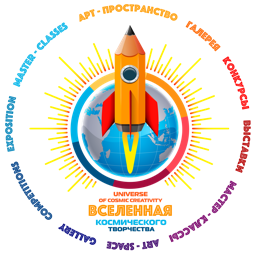 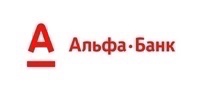 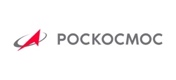 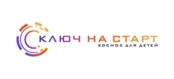 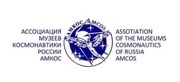 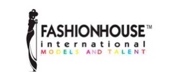 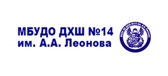 АРТ-ПРОСТРАНСТВОВСЕЛЕННАЯ КОСМИЧЕСКОГО ТВОРЧЕСТВАМОСКВАэлектронный адрес: team@creatiworld.ru (Zoom)моб. телефон: +79685353429 (WhatsApp)сайт: creatiworld.ruЗАЯВКА УЧАСТНИКОВсовместного исполнения одной творческой работыX – Юбилейного международного конкурса космического творчестваимени Алексея Архиповича ЛеоноваКОСМОС ВО ИМЯ МИРАдо 18 марта 2022Имя, Фамилия участника №1:      Сколько лет:      Возрастная группа из списка: Роль участия в творческой работе:      Дополнительные увлечения участника:      Имя, Фамилия участника №2:      Сколько лет:      Возрастная группа из списка: Роль участия в творческой работе:      Дополнительные увлечения участника:      Имя, Фамилия участника №3:      Сколько лет:      Возрастная группа из списка: Роль участия в творческой работе:      Дополнительные увлечения участника:      Имя, Фамилия участника №4:      Сколько лет:      Возрастная группа из списка: Роль участия в творческой работе:      Дополнительные увлечения участника:      Имя, Фамилия участника №5:      Сколько лет:      Возрастная группа из списка: Роль участия в творческой работе:      Дополнительные увлечения участника:      Имя, Фамилия участника №6:      Сколько лет:      Возрастная группа из списка: Роль участия в творческой работе:      Дополнительные увлечения участника:      Имя, Фамилия участника №7:      Сколько лет:      Возрастная группа из списка: Роль участия в творческой работе:      Дополнительные увлечения участника:      Имя, Фамилия участника №8:      Сколько лет:      Возрастная группа из списка: Роль участия в творческой работе:      Дополнительные увлечения участника:      Имя, Фамилия участника №9:      Сколько лет:      Возрастная группа из списка: Роль участия в творческой работе:      Дополнительные увлечения участника:      Имя, Фамилия участника №10:      Сколько лет:      Возрастная группа из списка: Роль участия в творческой работе:      Дополнительные увлечения участника:      Имя, Фамилия участника №11:      Сколько лет:      Возрастная группа из списка: Роль участия в творческой работе:      Дополнительные увлечения участника:      Имя, Фамилия участника №12:      Сколько лет:      Возрастная группа из списка: Роль участия в творческой работе:      Дополнительные увлечения участника:      Имя, Фамилия участника №13:      Сколько лет:      Возрастная группа из списка: Роль участия в творческой работе:      Дополнительные увлечения участника:      Имя, Фамилия участника №14:      Сколько лет:      Возрастная группа из списка: Роль участия в творческой работе:      Дополнительные увлечения участника:      Имя, Фамилия участника №15:      Сколько лет:      Возрастная группа из списка: Роль участия в творческой работе:      Дополнительные увлечения участника:      Имя, Фамилия участника №16:      Сколько лет:      Возрастная группа из списка: Роль участия в творческой работе:      Дополнительные увлечения участника:      Имя, Фамилия участника №17:      Сколько лет:      Возрастная группа из списка: Роль участия в творческой работе:      Дополнительные увлечения участника:      Имя, Фамилия участника №18:      Сколько лет:      Возрастная группа из списка: Роль участия в творческой работе:      Дополнительные увлечения участника:      Имя, Фамилия участника №19:      Сколько лет:      Возрастная группа из списка: Роль участия в творческой работе:      Дополнительные увлечения участника:      Имя, Фамилия участника №20:      Сколько лет:      Возрастная группа из списка: Роль участия в творческой работе:      Дополнительные увлечения участника:      Имя, Фамилия участника №21:      Сколько лет:      Возрастная группа из списка: Роль участия в творческой работе:      Дополнительные увлечения участника:      Имя, Фамилия участника №22:      Сколько лет:      Возрастная группа из списка: Роль участия в творческой работе:      Дополнительные увлечения участника:      Форма участия в конкурсе из списка: Участие в церемонии награждения 30 мая 2022 г. в г. Москве из списка: Название творческой работы:      Материалы исполнения:      Жанр исполнения:      ФИО преподавателя:      Идея творческой работы:      Поля контактной информации Куратора или представителя участника заполняются подробно и достоверно т.к. данные используются для отправки дипломов, благодарственных писем на электронный адрес и для связи (моб. телефон, электронная почта, WhatsApp, Zoom) по вопросам, возникающим при оформлении награждений участника.ФИО Куратора или представителя участника:      Электронный адрес Куратора или представителя участника:      Моб. телефон Куратора или представителя участника:      Наименование образовательного учреждения:      Фактический адрес образовательного учреждения:      Телефон образовательного учреждения:      Участвуя от образовательного учреждения печать и подпись руководителя желательна, в остальных случаях не обязательна.ФИО руководителя образовательного учреждения:      Подпись:М. П.